How to Download Lync to Your Home ComputerPurpose: If virtual VM ware is not working and you would like to make phone calls via computer using home Wi-Fi instead of using your personal phone.Log into the VUMC Software Store with VunetID and passwordSelect the Lync for 2011 for Mac users and select Microsoft 2010 for Windows.  (Some have issues with 2013 so check for updates) 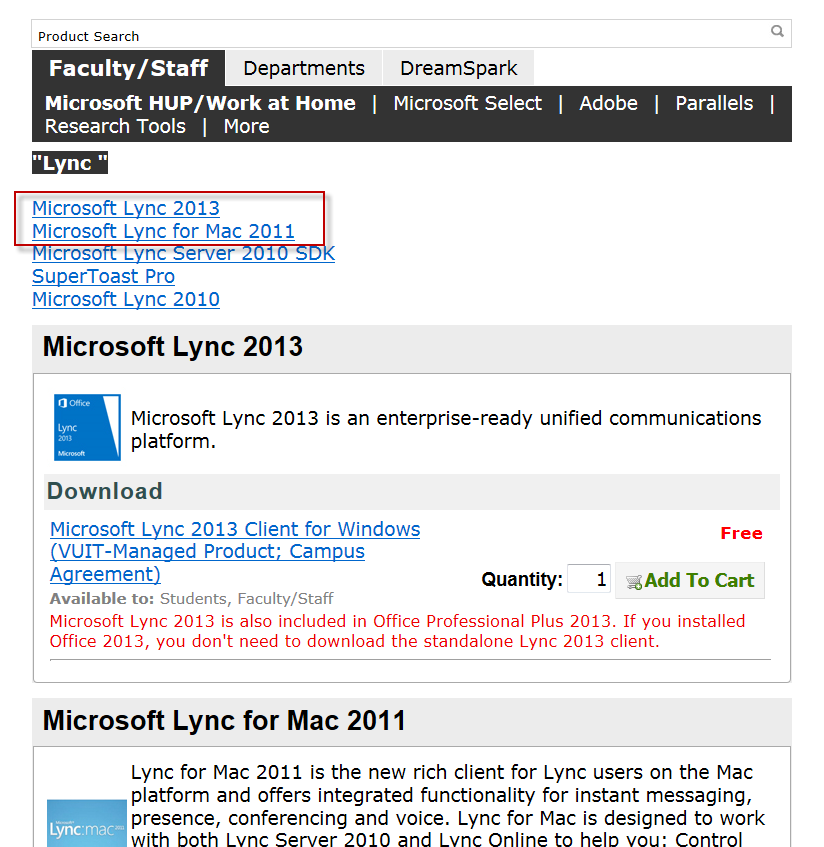 **There is a Knowledge Article on Lync on how to download to mobile devices, order for new SSS folks, and tutorials Knowledge Article 10451There is also information on the V drive under Dept. Business> Lync 